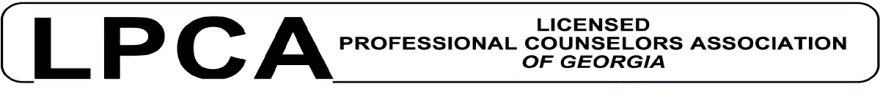 3091 Governors Lake DR NW, STE 570, Norcross, GA 30071CERTIFIED PROFESSIONAL COUNSELOR SUPERVISOR (CPCS) APPLICATIONProfessional Reference # 1APPLICANT:  Instructions Applicant: PRINT YOUR FULL LEGAL NAME:  __________________________________________________	License number _____________	Expiration Date___________  Give this form to your reference with a stamped addressed envelopeADDRESSED TO: LPCA CPCS 3091 Governors Lake Drive NW, STE 570, Norcross, GA 30071 REFERENCE:   Instructions	1.  PRINT YOUR FULL Legal NAME: _______________________________________________________					      Name as shown on your GA Clinical License2.  YOUR PHONE NUMBER _____________________________________3 CHECK THE BOXES below:  Information obtained on this form will be kept confidential and will not be released to the CPCS applicant.I understand that I MUST BE LICENSED by the Sec of State Licensing BoardComplete items 1-12 and provide your experience with the ApplicantSign and have form notarized.  Enclose this form in the envelope provided to you by the applicant.  	Seal the envelope; sign your name across the envelope flap and mail. 4.    License Type(s):    	______LPC     ___LCSW     ____LMFT     ___Licensed Psychologist    ___Licensed Psychiatrist		GA License #_____________________ 	EXPIRES: _____________________5.   Title/Position: __________________________________________ 	Work Setting: _________________________________6.    Professional Relationship w/Applicant: (check all that apply)   	Work/business ____     Previous Supervisee*___      Personal __     I am a CE provider____     *Cannot be a current supervisee of the Applicant or provider of the CPCS Training of the Applicant, GA Licensing Board considers this dual relationship.7.    Length of time you have known Applicant:	Years _________  Months__________8.9. This professional reference is based on my interactions with the CPCS applicant in my professional capacity as ___________________________________ at ____________________________________.  Please provide a detailed statement concerning your recommendation of this individual’s professional strengths (including their full name in the reference recommendation) for the LPCA of Georgia CPCS professional credential. You may use the back of this form for more comments about why this person should be considered a qualified Clinical Supervisor.____________________________________________________________________________________________________________________________________________________________________________________________________________________________________________________________________________________________________________________________________________________________________________________________________________________________________________________________________________________________________________________________________________________________10.  Signature of Referring Professional _______________________________________________11.  Email PRINT:  __________________________________________________________12. Address/City/State/ Zip ____________________________________________________Subscribed and sworn before me this __________________day of ________________________20________.Notary Name: Print __________________________________________________________  Date_______________________     Notary Seal (Below)Notary Signature: __________________________________________________________________    YES  I find the Applicant qualified to provide supervision for Counselors and recommend her/him for the CPCS credential. NOI do not find the Applicant qualified to provide supervision for Counselors and do not recommend her/him for the CPCS credential.